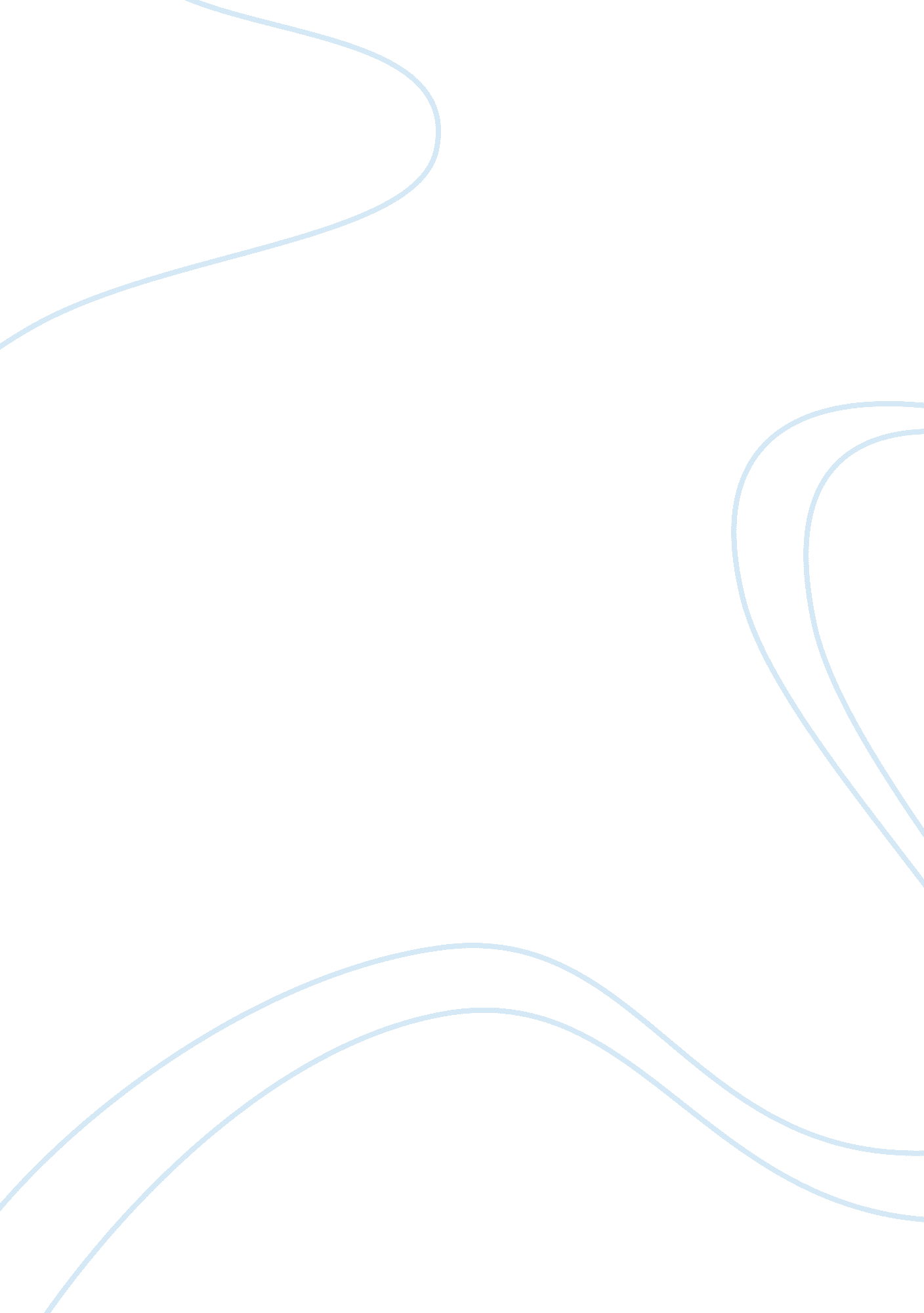 The importance of college education essay sampleLiterature, Russian Literature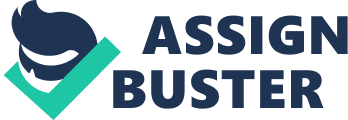 Malcom X states, “ Education is our passport to the future, for tomorrow belongs to the people who prepare for it today.” The importance of college education is far more essential today than it was before. With an economy recovering from recession and jobs scarce, those seeking employment are now realizing the value of a college education. Oftentimes, because of an overwhelming large pool of seekers, applicants without a degree can be terminated from an employer’s search, all for a lack of certifiable credentials. By obtaining a college education, it provides you with rewarding career opportunities that will be beneficial to a successful life. I have decided that I want to further my education and achieve my career goals. My aspiration in life is to become an early childhood educator. I want to assist in teaching the young generation fundamentals that will be of value to them later on in life. Most teachers will tell you that teaching has many rewards, in which I agree. For starters, teachers directly affect the lives of the students they teach. Think about how much time students spend in school with a teacher. I will one day be one of the most memorable people in their lives. It will be gratifying for me as a teacher to watch my students develop and achieve academically, socially and professionally. I will directly be responsible for educating the future generation. By attending college, my dream can turn into a reality, I will soon be on my way to a prosperous teaching career. Getting a college education will open so many doors and give me opportunities to improve myself. In today’s society it can be tedious to find a substantial job or have a stable career without a college degree. A college education is important to me as it increase my chances of acquiring my dream profession. I will be a role model for my two kids, to be someone they will look up to and admire. I want to inspire them to see the value and importance of education. I will have the pleasure in knowing that I took the steps that are necessary to transform my life emphatically. The importance of a college degree is ubiquitous as it show elements of maturity, resilience and drive. I will be in control of my own future. I will step into a new and rewarding part of life with a career I adulate. It has been noted that people who have a college education tend to be more satisfied as individuals. They are more at ease within themselves. They find great satisfaction in the knowledge that they have achieved their education. I want this life for me and my kids, one that will create abundant prosperity. Attending and graduating from college is the best way that I can prepare for a career that pays well in providing a means to a secure future. College education is imperative because its knowledge that can never be taken away from me and I will always have my college education to fall back on. A Bachelor’s Degree in Education is a goal of mine that I’m going to achieve at Ashworth College. College education is about taking your education to the next level, learning new things, being in charge of your choices and getting to where you want to be in the future. Taking the first step to enter college is like sewing a seed that will blossom into a bright future filled with joy and happiness. “ Bureau of Labor Statistics” 15 January, 2011. McGuire Jeff “ College View” 2012. “ A Union Of Professionals” American Federation of Teachers June 2008. NIdirect “ The Benefits of Higher Education”. “ Articles Advice: Importance of College Education” 2014. 